PROFESSEUR : {Prof}1-Un seul NON entraine une côte inférieure à 50/100 et donc un ajournement ou un refus2-Pour que le processus d’évaluation soit complet, devront être joints à la synthèse individuelle des compétences : PV d’évaluations pratiques + PV d’évaluations théoriques +      évaluations écrites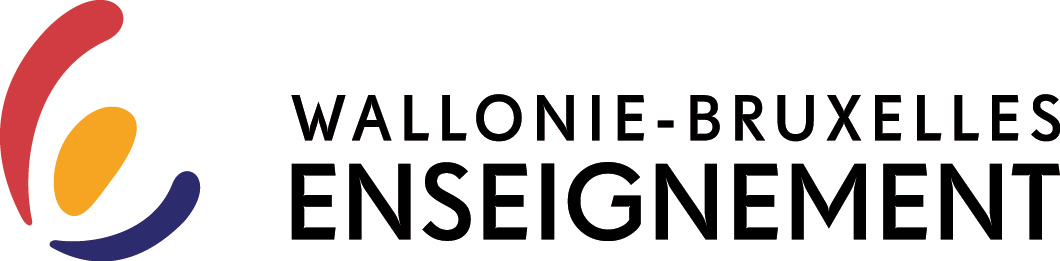 IEPSCF CEFOR-NAMURSynthèse individuelle d’évaluation des acquis d’apprentissage {AS}Nom/prénomNom de UFPériodesCodification de l’UEClasse{Etudiant}Découverte de la fabricationdes glaces et des biscuits de baseDécouverte de la fabricationdes glaces et des biscuits de base120433111U11E1{Classe}Dispense partielleDate de l’accord par le CEPour atteindre le seuil de réussite (=50%), l’étudiant sera capable d’exercer les acquis d’apprentissage suivants :Pour atteindre le seuil de réussite (=50%), l’étudiant sera capable d’exercer les acquis d’apprentissage suivants :Pour atteindre le seuil de réussite (=50%), l’étudiant sera capable d’exercer les acquis d’apprentissage suivants :Pour atteindre le seuil de réussite (=50%), l’étudiant sera capable d’exercer les acquis d’apprentissage suivants :Pour atteindre le seuil de réussite (=50%), l’étudiant sera capable d’exercer les acquis d’apprentissage suivants :Pour atteindre le seuil de réussite (=50%), l’étudiant sera capable d’exercer les acquis d’apprentissage suivants :Pour atteindre le seuil de réussite (=50%), l’étudiant sera capable d’exercer les acquis d’apprentissage suivants :Pour atteindre le seuil de réussite (=50%), l’étudiant sera capable d’exercer les acquis d’apprentissage suivants :Acquis d’apprentissageAcquis d’apprentissageAcquis d’apprentissageAcquis d’apprentissageCritères d’évaluation« Indicateurs observables »Critères d’évaluation« Indicateurs observables »A  50%NA <50%RemarquesAA n°1Se conformer aux règles d’hygiène selon la législation en vigueur et dans le respect du Guide des Bonnes Pratiques de l’HORECA, respecter les règles de sécurité, de manière autonome, organiser et  maintenir en état sanitaire son poste de travail à chaque étape de préparation,Se conformer aux règles d’hygiène selon la législation en vigueur et dans le respect du Guide des Bonnes Pratiques de l’HORECA, respecter les règles de sécurité, de manière autonome, organiser et  maintenir en état sanitaire son poste de travail à chaque étape de préparation,Se conformer aux règles d’hygiène selon la législation en vigueur et dans le respect du Guide des Bonnes Pratiques de l’HORECA, respecter les règles de sécurité, de manière autonome, organiser et  maintenir en état sanitaire son poste de travail à chaque étape de préparation,Tenue professionnelle complète + hygiène corporelleUtilisation correcte du matériel Poste de travail propreMatières premières conformes aux normes (DLC, température)Tenue professionnelle complète + hygiène corporelleUtilisation correcte du matériel Poste de travail propreMatières premières conformes aux normes (DLC, température)AA n°2Exécuter en autonomie les tâches conduisant à la réalisation des glaces dans le respect des fiches techniquesExécuter en autonomie les tâches conduisant à la réalisation des glaces dans le respect des fiches techniquesExécuter en autonomie les tâches conduisant à la réalisation des glaces dans le respect des fiches techniquesProduits vendablesProduits vendablesAA n°3Exécuter en autonomie les tâches conduisant à la réalisation des biscuits dans le respect des fiches techniquesExécuter en autonomie les tâches conduisant à la réalisation des biscuits dans le respect des fiches techniquesExécuter en autonomie les tâches conduisant à la réalisation des biscuits dans le respect des fiches techniquesProduits vendablesProduits vendablesAA n°4Façonner les glaces et biscuits de base pour obtenir la pièce demandée (bombe, tranche napolitaine, sujet…)Façonner les glaces et biscuits de base pour obtenir la pièce demandée (bombe, tranche napolitaine, sujet…)Façonner les glaces et biscuits de base pour obtenir la pièce demandée (bombe, tranche napolitaine, sujet…)Stockage respectant les règles d’hygiène et sécurité (organisation stock et frigo)Produits présentés dans le temps impartiStockage respectant les règles d’hygiène et sécurité (organisation stock et frigo)Produits présentés dans le temps impartiAA n°5Justifier les choix opérés pour assurer la gestion des risques alimentaires et de la sécurité Justifier les choix opérés pour assurer la gestion des risques alimentaires et de la sécurité Justifier les choix opérés pour assurer la gestion des risques alimentaires et de la sécurité Précision des justifications en respect des réglementations et bonnes pratiquesPrécision des justifications en respect des réglementations et bonnes pratiquesDécision du (des) chargé(e)(s) de coursDécision du (des) chargé(e)(s) de coursDécision du (des) chargé(e)(s) de coursDécision du (des) chargé(e)(s) de coursDécision du (des) chargé(e)(s) de coursDécision du (des) chargé(e)(s) de coursDécision du (des) chargé(e)(s) de coursDécision du (des) chargé(e)(s) de coursSession : O  1ère O  2ème Session : O  1ère O  2ème Réussite O EvaluationO VAE     Ajournement  O CMO AA non acquis N° : Date et heure de passage :………………….………………………………………………     Ajournement  O CMO AA non acquis N° : Date et heure de passage :………………….………………………………………………RefusO Abandon O Absent à l’évaluation ou O refus de l’évaluationO Absentéisme (ROI) {Pres}O Acquis d’Apprentissage en échecRefusO Abandon O Absent à l’évaluation ou O refus de l’évaluationO Absentéisme (ROI) {Pres}O Acquis d’Apprentissage en échecRefusO Abandon O Absent à l’évaluation ou O refus de l’évaluationO Absentéisme (ROI) {Pres}O Acquis d’Apprentissage en échecPour la détermination du degré de maitrise, il sera tenu compte des critères suivants :RemarquesPrécision des gestes professionnels/10Bon usage du vocabulaire technique usuel/10Finesse et l’originalité des réalisations/10Namur, le       /         / 20     Signature(s) du (des) Chargé(e)(s) de cours :      {Prof}                           TOTAL/100